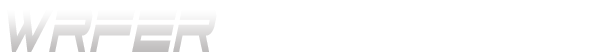 WR